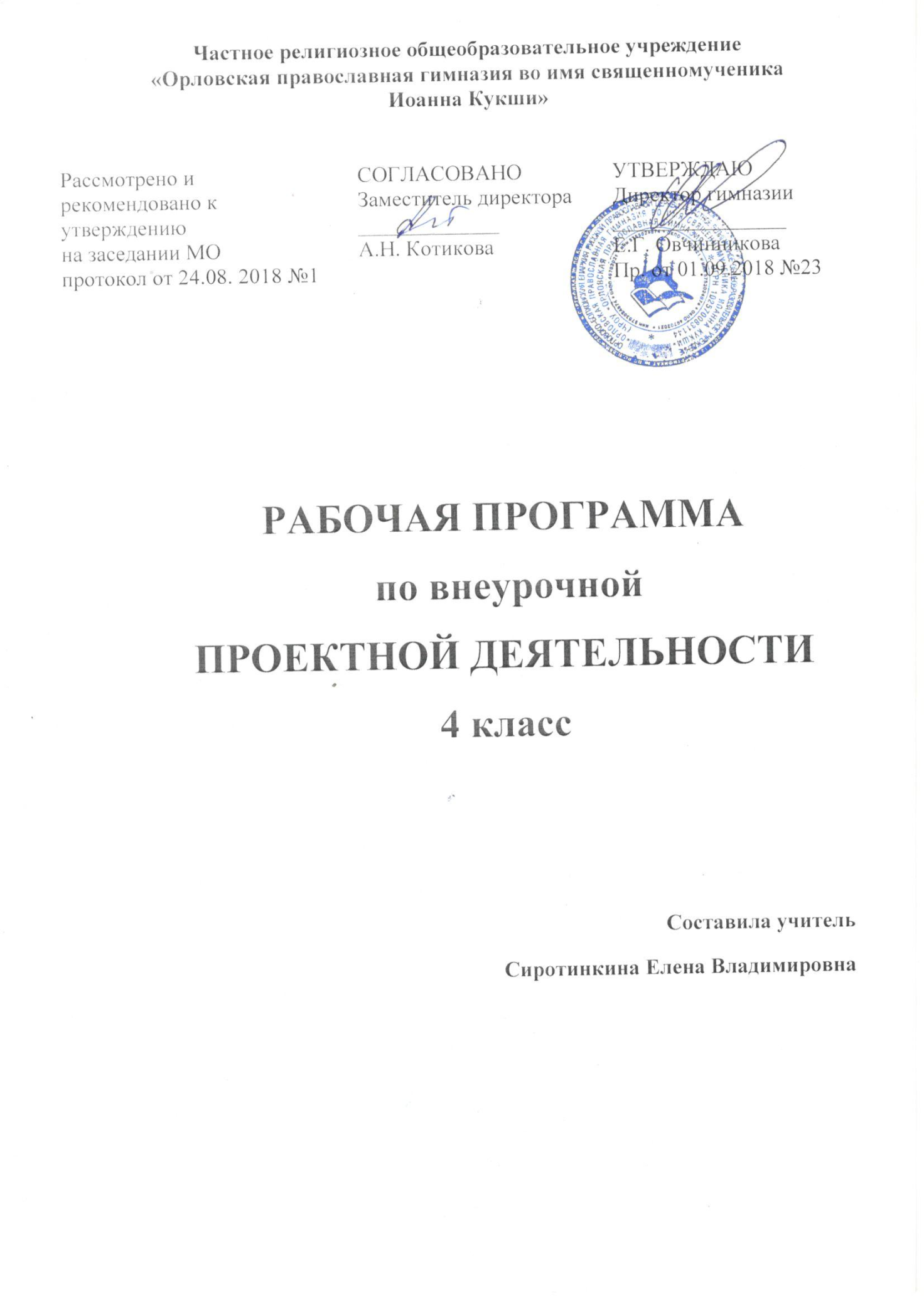 РАБОЧАЯ ПРОГРАММА по ВНЕУРОЧНОЙ ПРОЕКТНОЙ ДЕЯТЕЛЬНОСТИ   4 классРабочая программа по внеурочной проектной деятельности разработана на основе Федерального государственного образовательного стандарта начального общего образования, Концепции духовно-нравственного развития и воспитания личности гражданина России, планируемых результатов начального общего образования, примерной программы Р.И. Сизовой и Р.Ф. Селимовой «Учусь создавать проект». Для реализации программного содержания курса используются следующие учебные пособия для учащихся и учителя: 1) Р.И. Сизова, Р.Ф. Селимова «Учусь создавать проект»: Рабочие тетради для 4 класса; 2) Р.И. Сизова, Р.Ф. Селимова «Учусь создавать проект»: Методическое пособие для 4 класса.Проектная деятельность в 4 классе предполагает еженедельное проведение внеурочных занятий по 1 часу в неделю. Всего – 35 часа в год.РЕЗУЛЬТАТЫ ИЗУЧЕНИЯ КУРСА ВНЕУРОЧНОЙ ПРОЕКТНОЙ ДЕЯТЕЛЬНОСТИ:Личностные результаты:положительное отношение к проектно-исследовательской деятельности;способность к самооценке на основе критериев успешности проектно-исследовательской деятельности; формировать опыт публичного выступления;формирование уважения к России, к русским людям (предкам), к вере, истории и историческим событиям, традициям своего народа;знакомство с интересными людьми, через беседы, встречи, экскурсии;формирование духовно-нравственных качеств личности;формирование целостного, социально ориентированного взгляда на мир в его органичном единстве в разнообразии природы и людей;формирование установки на мотивацию к творчеству, к труду.Метапредметные результаты:Развивать способность аналитически мыслить, овладение способностью принимать и сохранять цели и задачи учебной деятельности;формирование умения оценивать, контролировать учебные действия в соответствии с поставленными задачами;использование различных способов поиска учебной информации;овладение логическими действиями сравнения, анализа, синтеза, обобщения, классификации по родовым признакам, составление рассуждений;ознакомить обучающихся с методом исследования, с основами применения информационных технологий в своей работе;обучать основам оформления работ; создания презентации к проекту;СОДЕРЖАНИЕ КУРСА ВНЕУРОЧНОЙ  ПРОЕКТНОЙ ДЕЯТЕЛЬНОСТИНа этих занятиях дети будут узнавать информацию об исследовательских проектах, учиться выбирать тему проекта, её актуальность, проблему, гипотезу, цель и задачи проекта, работать над этапами, составлять план выступления, отбирать нужную информацию, создавать презентацию, защищать проект. В процессе работы в тетрадях «Учусь создавать проект», ученики будут выполнять задания таких рубрик, как:«Минутка знакомства», где узнают о своих сверстниках, которые уже создавали проекты ранее и делятся своим опытом;«Играем в учёных», где детей переносят мир опытов и знакомят с первыми шагами науки;«Добрый совет Дельфина», где учащиеся могут получить ответы на разные сложившиеся трудности в процессе работы;Тесты и самоанализ, которые помогут обучающимся элементам рефлексии;«Переменка», где учащиеся, выполняя задания, будут развивать логическое мышление, любознательность, память.ВИДЫ ДЕЯТЕЛЬНОСТИ НА ЗАНЯТИЯХ:беседа, игра, практическая работа, наблюдение, коллективные и индивидуальные исследования,самостоятельные работы, консультации, мини-конференции, оформление проектов, защита исследовательских работ,самостоятельная творческая работа,работа в парах, в группах.ФОРМЫ ОРГАНИЗАЦИИ ЗАНЯТИЙ:- лекция,- беседа- экскурсия, - мастер – класс,- семинар,- защита творческих проектов. КАЛЕНДАРНО-ТЕМАТИЧЕСКОЕ ПЛАНИРОВАНИЕПО ВНЕУРОЧНОЙ ПРОЕКТНОЙ ДЕЯТЕЛЬНОСТИ4 класса№ Тема занятияКол-во часовДата проведения1 четверть1 четверть1 четверть1 четверть1Твои новые интересы и увлечения.12Выбор темы проекта.13Виды проектов. Этапы работы над проектом.14Исследовательско-творческий проект. Актуальность темы проекта. Знакомство с понятием «актуальность».15Творческий проект. 16Ролево-игровой проект. Понятие «проблема» проекта.17-8Исследовательский проект. Понятие «гипотеза проекта».22 четверть2 четверть2 четверть2 четверть9-10Информационно-исследовательский проект. Понятие «цель проекта».211-12Практико-ориентированный проект. Понятие «задачи проекта».213-14Монопредметный проект. Выбор информации для проекта.215Межпредметный проект. Отбор значимой информации для проекта.116-18Виды презентационных проектов. Повторение пройденных понятий проекта (цели, задач, гипотеза).33 четверть3 четверть3 четверть3 четверть19Правильная подготовка презентации к проекту. 120-21Составление плана публичного выступления. Отбор информации для 7-минутного выступления (мини-сообщения). 222-23Составление списка используемой литературы к проекту.224Типичные ошибки выступающих с проектом. 125Критерии итогового оценивания проекта. 126Создание диаграммы на компьютере. 14 четверть4 четверть4 четверть4 четверть27Создание таблиц на компьютере.128Практическая работа на компьютере (отработка навыков).129Тестирование. Самоанализ. Рефлексия.130Использование Интернет ресурсов при подготовке презентации.131 Набор текста выступления на компьютере с помощью программы Microsoft Office Word.132Твои впечатления от работы над проектом.133Выводы, ошибки после защиты проектов. 134Создание листов-благодарностей тем, кто помогал в проекте.135Подведение итогов.1